Об утверждении Порядка рассмотрения декларации конфликта интересов руководителя муниципального учреждения, муниципального унитарного предприятия муниципального образования «Ленский район»В соответствии с постановлением главы муниципального образования «Ленский район» от 01.09.2023 №01-03-516/3 «Об утверждении Типовых антикоррупционных стандартов муниципального учреждения муниципального образования «Ленский район» Республики Саха (Якутия), муниципального унитарного предприятия муниципального образования «Ленский район» Республики Саха (Якутия), Типового положения о предотвращении и урегулировании конфликта интересов», п о с т а н о в л я ю:Утвердить Порядок рассмотрения декларации конфликта интересов руководителя муниципального учреждения муниципального образования «Ленский район» Республики Саха (Якутия), муниципального унитарного предприятия муниципального образования «Ленский район» Республики Саха (Якутия) согласно приложению, к настоящему постановлению.Главному специалисту управления делами (Иванская Е.С.) опубликовать настоящее постановление в периодическом печатном издании «Бюллетень органов местного самоуправления» и разместить на официальном сайте муниципального образования «Ленский район». Настоящее постановление вступает в силу с момента опубликования.Контроль исполнения настоящего постановления возложить на заместителя главы - руководителя аппарата администрации по работе с ОМСУ Саморцева Е.Г.И.о. главы                                                                       А.В. ЧерепановПриложение к постановлению от «___» ___________20___г.                                                                                  №_______________________Порядок рассмотрения декларации конфликта интересов руководителя муниципального учреждения муниципального образования «Ленский район» Республики Саха (Якутия), муниципального унитарного предприятия муниципального образования «Ленский район» Республики Саха (Якутия) Настоящий Порядок о рассмотрении декларации конфликта интересов руководителя муниципального учреждения муниципального образования «Ленский район», муниципального унитарного предприятия муниципального образования «Ленский район» (далее - Порядок) определяет процедуру рассмотрения деклараций конфликта интересов (далее – декларация, приложение №1 к Типовым Антикоррупционным стандартам, утвержденной постановлением главы муниципального образования «Ленский район» от 01.09.2023 №01-03-516/3), представленных руководителем муниципального учреждения муниципального образования «Ленский район» Республики Саха (Якутия), муниципального унитарного предприятия муниципального образования «Ленский район» Республики Саха (Якутия).  Декларация рассматривается ответственным лицом за работу по профилактике коррупционных и иных правонарушений в администрации муниципального образования «Ленский район» (далее – ответственное лицо за работу по профилактике коррупционных и иных правонарушений).    3. При рассмотрении декларации ответственное лицо за работу по профилактике коррупционных и иных правонарушений осуществляет всестороннее и объективное изучение изложенных в декларации обстоятельств.     4. По результатам рассмотрения декларации с положительным ответом на любой из вопросов, указанных в ней, ответственное лицо за работу по профилактике коррупционных и иных правонарушений осуществляет подготовку мотивированного заключения.6. В ходе подготовки мотивированного заключения ответственное лицо за работу по профилактике коррупционных и иных правонарушений имеет право:- проводить беседу с руководителем учреждения, муниципального унитарного предприятия, представившим декларацию;- изучать представленную руководителем учреждения, муниципального унитарного предприятия декларацию и дополнительные материалы;- получать от руководителя учреждения, муниципального унитарного предприятия письменные пояснения.7. Мотивированное заключение должно содержать:- информацию, изложенную в декларации;- мотивированный вывод по результатам рассмотрения декларации;- рекомендации для принятия одного из решений по декларации в соответствии с приложением №2 к Типовым Антикоррупционным стандартам муниципального учреждения, муниципального унитарного предприятия муниципального образования «Ленский район» Республики Саха (Якутия).8. Декларация, а также мотивированное заключение и иные материалы (при наличии) в течение 14 рабочих дней со дня поступления декларации представляются главе муниципального образования «Ленский район».Срок, указанный в абзаце первом настоящего пункта, может быть продлен до 30 дней главой муниципального образования «Ленский район».9. Мотивированное заключение по результатам рассмотрения декларации носит для руководителя муниципального учреждения, муниципального унитарного предприятия рекомендательный характер.10. В случае наличия в декларации признаков конфликта интересов, а также в случае указания в мотивированном заключении на необходимость урегулирования конфликта интересов, декларация, мотивированное заключение, а также иные материалы (при наличии) в течение 5 рабочих дней направляются в комиссию по урегулированию конфликта интересов организации.Комиссия по соблюдению требований к служебному поведению муниципальных служащих и урегулированию конфликта интересов рассматривает декларацию, мотивированное заключение, а также иные материалы (при наличии) и принимает по ним решения в порядке, установленном Положением о работе комиссии, утвержденным постановлением главы муниципального образования «Ленский район».11. Окончательное решение о наличии, отсутствии, способе предотвращения или урегулирования конфликта интересов принимает глава муниципального образования «Ленский район».12. Подлинники декларации, мотивированное заключение и иные материалы (при наличии) хранятся муниципальным учреждением, муниципальным унитарным предприятием, администрацией муниципального образования «Ленский район» в соответствии с законодательством Российской Федерации об архивном деле.Начальник правового отдела                                                     О.Н. СимоноваМуниципальное образование«ЛЕНСКИЙ РАЙОН»Республики Саха (Якутия)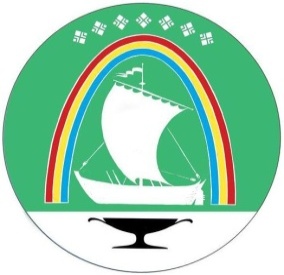 Саха Өрөспүүбүлүкэтин «ЛЕНСКЭЙ ОРОЙУОН» муниципальнайтэриллиитэПОСТАНОВЛЕНИЕ                  УУРААХг. Ленск                      Ленскэй кот «02» _октября__2023 года                                    № __01-03-564/3___от «02» _октября__2023 года                                    № __01-03-564/3___